КОНЦУЛЬТАЦИЯ ДЛЯ РОДИТЕЛЕЙ детей раннего возраста (2-3 года).Материал подготовила педагог Ухналёва В.А.                                      Тема: «Начальный этап в воспитании детей».Цель консультации:помочь молодым родителям на начальном этапе воспитания детей раннего возраста.акцентировать их внимание на основных критериях начального этапа                                                   Ваши действия:Вместо запретов и наказаний - Отвлекайте!Если ребенок делает что-то опасное, то сделайте испуганное лицо и испуганный возглас!Ребенок такой язык понимает прекрасно.Не подавлять ребенка - вы приучите его бездумно и привычно подчиняться грубой силе.Запомните - до пяти лет у ребенка закладывается активность, любознательность и самое важно-интерес к жизни!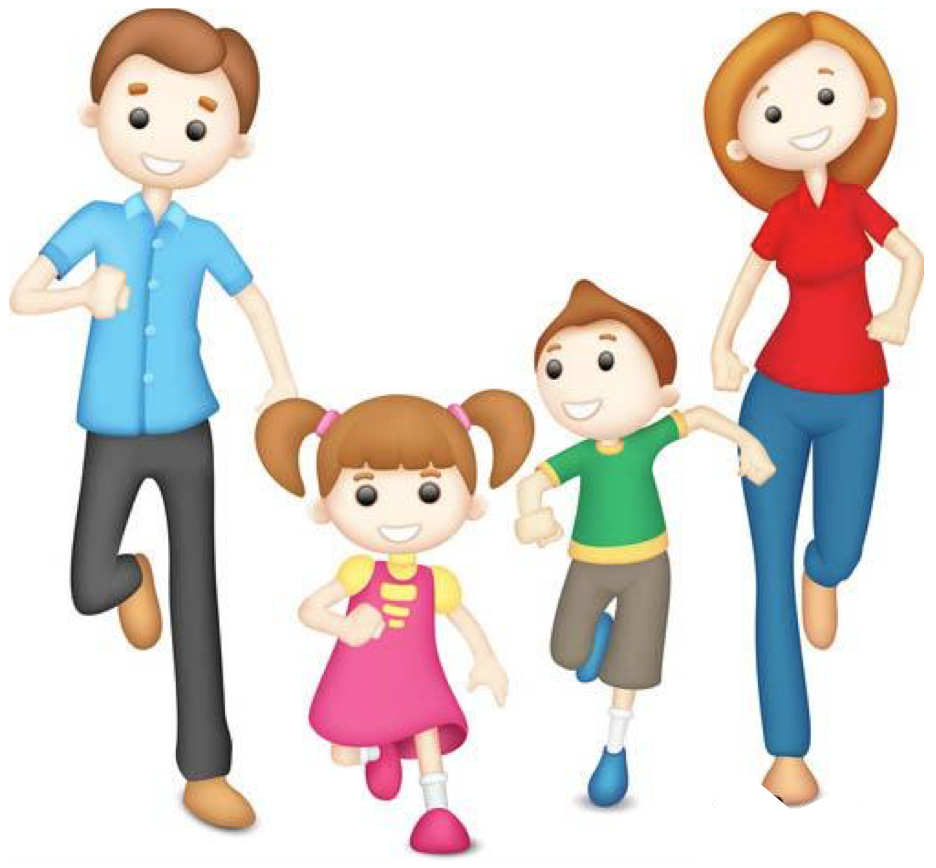 